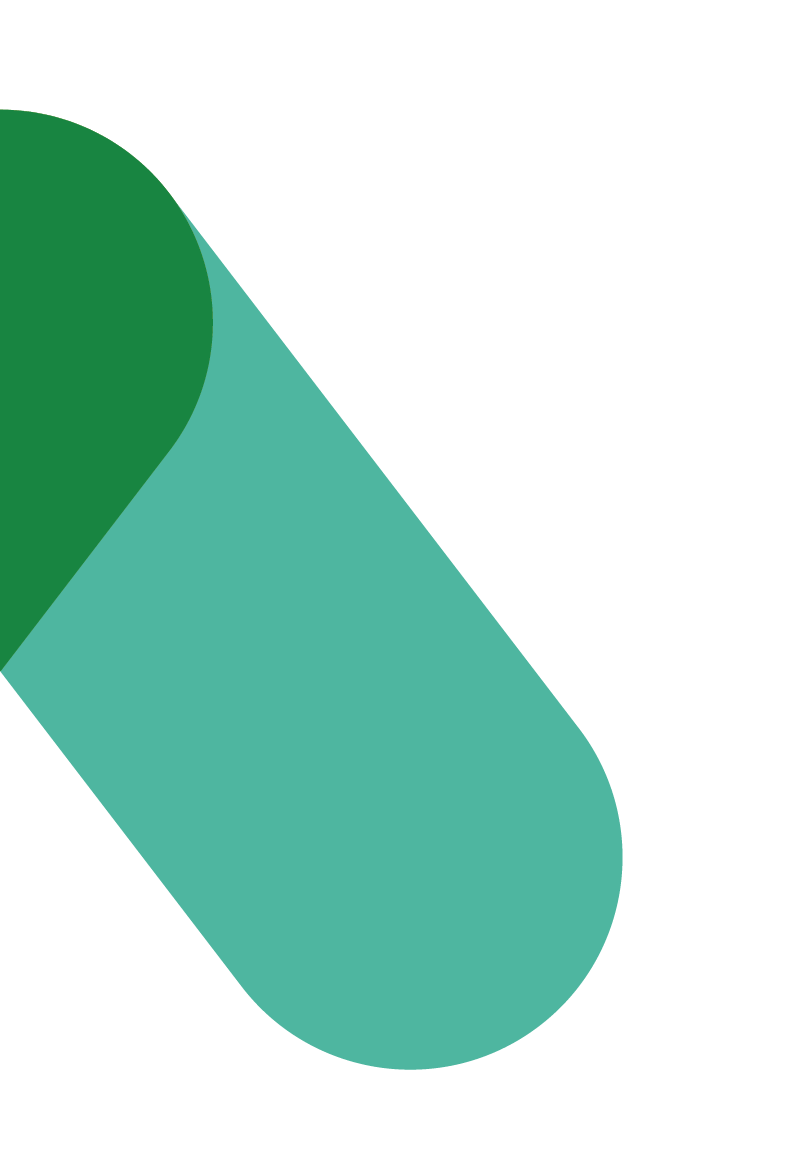 Workplace Transformation Program Consultation on locker areaVERSION 1Date: December 2023Consultation on locker area – Workplace Transformation Program CommunicationObject: Use of Lockers at (Project’s location): We Want Your Opinion!As part of the (address) workplace modernization project, you will have access to lockers for personal storage during your days at the office. To better address your needs, we’re seeking your input to guide us in the development of our organization’s locker strategy.Insert context specific to your organization if required.Here are some points to consider before responding to the survey:The number of lockers is based on the target occupancy rate. This means that there are enough lockers for the number of people who can physically be in the workplace (which does not necessarily equal the number of employees in the organization).The locker area includes closets for coats. There will be separate areas for non-smokers and smokers.Closets have rails of different heights to meet accessibility standards.The locker area includes benches.There will be space under the benches and elsewhere in the locker area for winter boots.The design incorporates different locker sizes to meet accessibility standards and different needs. Here are the proposed sizes: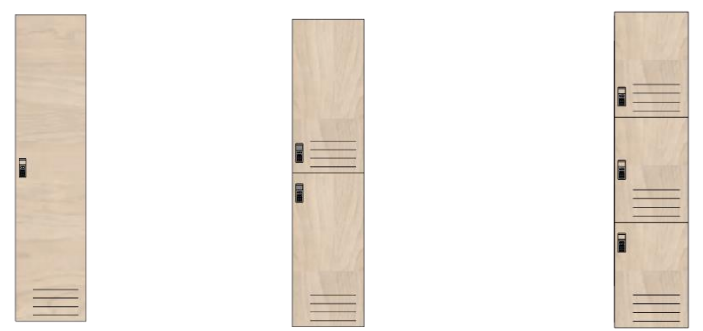 Full height		           Half height                        Third of heightNow you’re ready to take the survey! The deadline to respond is (insert date).Link to the survey (insert link)If you have any questions, please feel free to connect with our project team at (insert email address).Thank you for your participation.Survey questionsWhich statements best describe the items you’d like to store in your locker? (multiple choice)Personal belongings (for example: purse, backpack, spare shoes)Ergonomic equipment (for example: keyboard, mouse)Specialized work equipment (for example: reference documents) Kitchen items (for example: coffee mugs, bowls, utensils)Alternative transport equipment (for example: helmet, bicycle shoes)OtherIf you answered “other‟ please specify.Which locker format do you expect to use most often?Full heightHalf height Third of heightOn average, how many days a week do you work in the office? 1 day 2 days 3 days 4 days 5 daysHow often would you need to use the locker? Daily (for daytime office use only)Extended (2 or 3 consecutive days)All the time (assigned locker)Punctual (from time to time)NeverIf you answered “all the time (assigned locker)” please indicate why: